INSTITUTO SUPERIOR DE PASTORAL	FICHA DE INSCRIPCIÓN   XXXI Semana de Teología PastoralLA FE PERPLEJA ANTE LA CULTURA ACTUALNombre_	Apellidos_	Dirección: _	 C.P._ 	Población.:_Tfno: _	Email: _Deseo ser inscrito en la XXXI Semana de Teología Pastoral; será en Madrid los días 28,29 y 30 de enero de 2020.Presto mi consentimiento para que los datos aportados pasen a formar parte de un fichero automatizado titularidad de  de Salamanca, con la finalidad de que el Instituto Superior de Pastoral y  de  puedan gestionar sus funciones de matriculación, expedición de títulos y certificados, confección de listas y actas, traslados de expediente, tramitación de tesis y elaboración de estadísticas, así como cualquier otra función relacionada con las anteriores. Asimismo, presto conformidad para recibir información relacionada con  a través de  de Antiguos Alumnos, cualquiera que sea mi afiliación a la misma por medio de correo postal, correo electrónico u otro medio de comunicación electrónico equivalente.  de Salamanca, como responsable del fichero, le garantiza la posibilidad de ejercitar sus derechos de acceso, rectificación, cancelación y oposición al tratamiento de sus datos dirigiendo una comunicación por escrito en los términos marcados por  a la dirección: Instituto Superior de Pastoral, Paseo Juan XXIII nº 3, 28040 Madrid.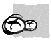 En ...............................a ...............................de ...........................de 2020              Firmado: ……………………………………………………Sesiones en las que participaré:Sesiones en las que participaré:Sesiones en las que participaré:Sesiones en las que participaré:Martes 28:Martes 28:Marcar con una cruzMarcar con una cruzMañanaMañanaTardeTardeMiércoles 29:Miércoles 29:MañanaMañanaTardeTardeJueves 30:Jueves 30:MañanaMañanaTardeTarde